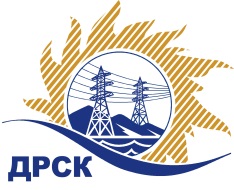 Акционерное общество«Дальневосточная распределительная сетевая  компания»ПРОТОКОЛпроцедуры вскрытия конвертов с заявками участников СПОСОБ И ПРЕДМЕТ ЗАКУПКИ: открытый запрос предложений на право заключения Договора на выполнение «Ремонт зданий ЗТП СП ЗЭС, филиал АЭС» (закупка 44 раздела 1.1. ГКПЗ 2018 г.).Плановая стоимость: 3 450 700,00 руб., без учета НДС;   4 071 826,00 руб., с учетом НДС.ПРИСУТСТВОВАЛИ: постоянно действующая Закупочная комиссия 1-го уровня ВОПРОСЫ ЗАСЕДАНИЯ КОНКУРСНОЙ КОМИССИИ:В ходе проведения запроса предложений было получено 4 заявки, конверты с которыми были размещены в электронном виде через функционал ЭТП - https://rushydro.roseltorg.ru.   Вскрытие конвертов было осуществлено в электронном сейфе организатора запроса предложений на ЕЭТП, в сети «Интернет»: https://rushydro.roseltorg.ru  автоматически.Дата и время начала процедуры вскрытия конвертов с заявками участников: 11:00 местного времени 12.12.2017Место проведения процедуры вскрытия конвертов с заявками участников: Единая электронная торговая площадка, в сети «Интернет»: https://rushydro.roseltorg.ru.В конвертах обнаружены заявки следующих участников закупки:Секретарь Закупочной комиссии 1 уровня                                                                М.Г.ЕлисееваЧувашова О.В.(416-2) 397-242№ 145/УР-Вг. Благовещенск12 декабря 2017 г.№ п/пПорядковый номер заявкиНаименование участникаЗаявка без НДСЗаявка с НДССтавка НДС11ООО "ДИНАСТИЯ" 
ИНН/КПП 2801128260/280101001 
ОГРН 10828010005903 379 537.003 987 853.6618%22ООО «Прометей»
ИНН/КПП 2801100321/280101001 
ОГРН 10428000360703 443 810.003 443 810.00Без НДС33ООО  «Масис» 
ИНН/КПП 7901529554/790101001 
ОГРН 10679010130913 450 000.004 071 000.0018%44ООО «Прометей +» 
ИНН/КПП 2801101798/280101001 
ОГРН 10528000303923 441 408.843 441 408.84Без НДС